TANTÁRGYI ADATLAPTantárgyleírásAlapadatokTantárgy neve (magyarul, angolul)  ● Azonosító (tantárgykód)BMEEPA tantárgy jellegeKurzustípusok és óraszámokTanulmányi teljesítményértékelés (minőségi értékelés) típusaKreditszám TantárgyfelelősTantárgyat gondozó oktatási szervezeti egységA tantárgy weblapja A tantárgy oktatásának nyelve A tantárgy tantervi szerepe, ajánlott féléveKözvetlen előkövetelmények Erős előkövetelmény:Gyenge előkövetelmény:Párhuzamos előkövetelmény:Kizáró feltétel (nem vehető fel a tantárgy, ha korábban teljesítette az alábbi tantárgyak vagy tantárgycsoportok bármelyikét):A tantárgyleírás érvényességeJóváhagyta az Építészmérnöki Kar Tanácsa, érvényesség kezdete Célkitűzések és tanulási eredmények Célkitűzések Tanulási eredmények A tantárgy sikeres teljesítésével elsajátítható kompetenciákTudás(7.1.1.2. - Érti az emberek, az épített és a természeti környezet közötti kapcsolatokat, kölcsönhatásokat, ismeri az épületek tervezésének elveit, lépéseit. - Ismeri a jellemző épületfajták funkcionális, társadalmi és jogszabályi követelményeit, a különböző tervezési feladatok előkészítéséhez és tisztázásához szükséges módszereket).Képesség(7.1.2.1. - Képes az adott funkciókhoz, körülményekhez és igényekhez illeszkedő építészeti programalkotásra, követelményrendszer összeállítására. - Képes az építészeti tervezés során az akadálymentesség és egyenlő esélyű hozzáférés elveinek és módszereinek gyakorlati alkalmazására).(7.1.2.2. - Képes az építészeti tervezés és az építési folyamatok során keletkező problémák felismerésére, a komplex gondolkodásmódra, a különböző szempontok közti összefüggések, kölcsönhatások átlátására, a szempontok  rangsorolására, az ellentmondások feloldására, a különböző lehetőségek közötti körültekintő döntésre. - Képes a tervezési, kivitelezési és üzemeltetési folyamatok során gyűjtött információk rendszerezésére, a törvényszerűségek megfigyelésére és elemzésére, a következtetések levonására, a tapasztalatok alkalmazására).Attitűd(7.1.3.2. - Nyitott az új információk befogadására, törekszik esztétikai, humán és természettudományos műveltségének folyamatos fejlesztésére, szakmai ismereteinek bővítésére, új termékek, szerkezetek, technológiák megismerésére).(7.1.3.4. - Törekszik az építészmérnöki szakma közösségi szolgálatba állítására, érzékeny az emberi problémákra, nyitott a környezeti és társadalmi kihívásokra. - Tiszteli a hagyományokat, felismeri és védi az épített környezet, a társadalom és a kisebb közösségek meglévő értékeit. Saját munkáját úgy végzi, hogy ezek fejlődését, továbbélését segítse).Önállóság és felelősség(7.1.4. - Döntéseit körültekintően, szükség esetén a megfelelő szakterületek képviselőivel konzultálva, de önállóan hozza és azokért felelősséget vállal. - Munkáját személyes anyagi és erkölcsi felelősségének, és az épített környezet társadalmi hatásának tudatában végzi).Oktatási módszertan Tanulástámogató anyagokSzakirodalomJegyzetek Letölthető anyagok A tantárgy tematikájalakóhelyek: lakásmódok sokfélesége térben és időben lakástörténet: egyedi és tömeges megoldások a 20. századbanváros és ház: a beépítések fajtái, elvei és szabályailakásanatómia: a lakás részei, lakófunkciók, lakóterek, méretezéscsaládi házak: kis és nagy lakások, egy- és többszintes megoldásokalacsony-intenzív beépítések: sorházak, láncházak, átriumházaktöbblakásos házak: fogatolt és folyosós rendszerekösszetett rendszerek: kevert és különleges megoldásokkortárs szociális lakókísérletekfenntarthatóság a kortárs lakásépítésbenkortárs közösségi lakásformákkortárs lakó- és térkísérleteklakóépületek rekonstrukciójaakadálymentesség a lakásépítésbenTantárgyKövetelmények A Tanulmányi teljesítmény ellenőrzése ÉS értékeléseÁltalános szabályok Teljesítményértékelési módszerekTeljesítményértékelések részaránya a minősítésbenÉrdemjegy megállapítás Javítás és pótlás A tantárgy elvégzéséhez szükséges tanulmányi munka Jóváhagyás és érvényességJóváhagyta az Építészmérnöki Kar Tanácsa, érvényesség kezdete 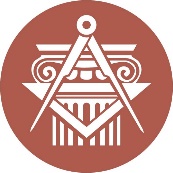 BUDAPESTI MŰSZAKI ÉS GAZDASÁGTUDOMÁNYI EGYETEMÉPÍTÉSZMÉRNÖKI KARkurzustípusheti óraszámjellegelőadás (elmélet)gyakorlatlaboratóriumi gyakorlatneve:beosztása:elérhetősége:tevékenységóra / félévrészvétel a kontakt tanórákonfelkészülés a vizsgáraösszesen:∑ 